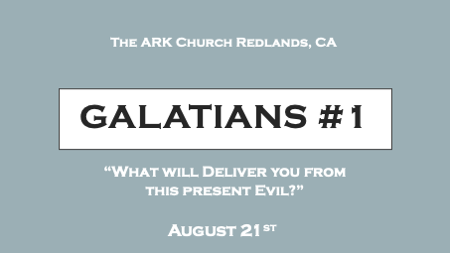 *Is God’s grace a part of your practice with others? Romans is systematic and from the head of Theology. Galatians is passion and from the heart. We need protection from the greatest evil, the perversion of grace. The Galatians were in peril for the foundation of faith was being destroyed. We will see a very vulnerable Apostle Paul, a very uncompromising apostle, and a severe message to the Churches of Galatia.*Galatians 1:1 Paul, an apostle (not from men nor through man, but through Jesus Christ and God the Father who raised Him from the dead), 2 and all the brethren who are with me,To the churches of Galatia:3 Grace to you and peace from God the Father and our Lord Jesus Christ, 4 who gave Himself for our sins, that He might deliver us from this present evil age, according to the will of our God and Father, 5 to whom be glory forever and ever. Amen.V:1-2 The book of Galatians is written as a wake-up call to believers to receive full salvation.If you add anything to Salvation other than faith, you’ve changed the gospel.V:3-5 There is only one who brings deliverance from this present evil age.Grace will bring us to righteousness and the righteous one introduces us to the Holy Spirit and A Spirit-filled life will bear fruit. John 1:14 Jesus was full of Grace and Truth.Grace opens the door to the fruit of the Spirit.Without the right understanding of Grace, you will never live a supernatural spirit-filled life.This evil age is about the perversion of everything. Salvation by grace is a protection against the corrupt thinking of the day.*How do we live a blessed life and not an accursed one?*Galatians 1:6  I marvel that you are turning away so soon from Him who called you in the grace of Christ, to a different gospel, 7 which is not another; but there are some who trouble you and want to pervert the gospel of Christ. 8 But even if we, or an angel from heaven, preach any other gospel to you than what we have preached to you, let him be accursed. 9 As we have said before, so now I say again, if anyone preaches any other gospel to you than what you have received, let him be accursed.10 For do I now persuade men, or God? Or do I seek to please men? For if I still pleased men, I would not be a bondservant of Christ.11 But I make known to you, brethren, that the gospel which was preached by me is not according to man. 12 For I neither received it from man, nor was I taught it, but it came through the revelation of Jesus Christ.V:6-9 A different gospel is not from God. Judaizers were not wicked but they lived in error. The perversion of this age as in the past, the goal is to pervert the gospel of Christ.Another gospel puts works as an ingredient. The devil knows how to defeat God’s Kingdom he doesn’t have to attack straight on but get them off-centered.V:10-12 If our goal is to please any portion of humanity then your 1st  loyalties are not to Christ.It’s not a license to assault spiritually, verbally, or physically those who get this wrong.We should understand the O.T. and the law but beyond the prophetic insights, the main purpose of the law was to show how we could never measure up to righteousness.Good work does not make a good person. Grace makes a good person and a good man/woman does amazing work because of grace.Grace is God’s answer to Pride.Pride is sin and it focuses on self while Grace is totally dependent on God!This gospel of Grace through faith was taught to Paul by Jesus.*Zealots of any world religion including Christianity need what?*Galatians 1:13  For you have heard of my former conduct in Judaism, how I persecuted the church of God beyond measure and tried to destroy it. 14 And I advanced in Judaism beyond many of my contemporaries in my own nation, being more exceedingly zealous for the traditions of my fathers.15 But when it pleased God, who separated me from my mother’s womb and called me through His grace, 16 to reveal His Son in me, that I might preach Him among the Gentiles, I did not immediately confer with flesh and blood, 17 nor did I go up to Jerusalem to those who were apostles before me; but I went to Arabia, and returned again to Damascus.V:13 I persecuted the church of God beyond measure and tried to destroy it.Answer: Jesus for He gives us grace and truth.*Question? What are you a zealot about? We all have our areas and that area could keep us from true loyalty to Christ and His Gospel.*Chuck Missler: Once an error grips the mind it has a level of importance that truth never had.Acts 9 Paul, after being knocked off his horse and blinded. Need a servant to come and minister to him.All that he’d learned was now going through a transformation.All that he’d done believing he was serving God was being reclassified.*The bottom line of the Gospel is transformation!*Galatians 1:18  Then after three years I went up to Jerusalem to see Peter, and remained with him fifteen days. 19 But I saw none of the other apostles except James, the Lord’s brother. 20 (Now concerning the things which I write to you, indeed, before God, I do not lie.)21 Afterward I went into the regions of Syria and Cilicia. 22 And I was unknown by face to the churches of Judea which were in Christ. 23 But they were hearing only, “He who formerly persecuted us now preaches the faith which he once tried to destroy.” 24 And they glorified God in me.Transformation, what does it look like?Transformation is an understanding of the surrendered life to the Holy Spirit.You will despise the thinking of your flesh.You will carve the teaching of the Holy Spirit.Communion is the symbol of Grace that came to earth so we could have a relationship with God.